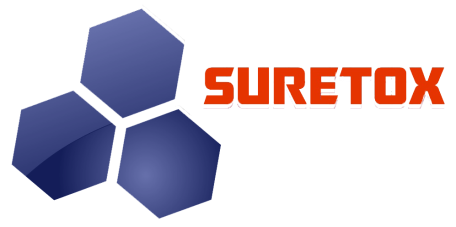 				     Suretox Laboratory                                                       495 Boulevard Suite 1AElmwood Park, NJ 07407                                   PH: 201.791.7293                                                          FAX: 866.425.4630Supply Order FormPlease fill in completely and 	                                                Fax to 866-425-4630  	                                 or	                                 Email: supplies@suretoxlab.comShip to Address:SUPPLIESQTYRequisition FormsDiscover POCT Cups (Invoice)Sample Cups -TempQuantisal Saliva SwabsSpecimen Bags -SmallSpecimen Bags -LargeUPS pre label bagsGloves:     S      M      L      XLFacility: Date:Requester Name: 